Huron Feathers Day Camp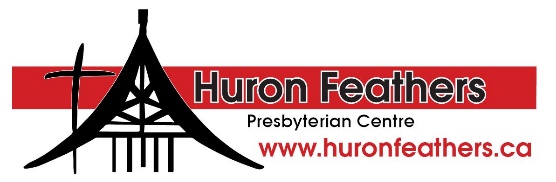 Registration - Consent & Medical ReleaseAll sections of this form must be completed, signed and returned to Huron Feathers in order for your child to participate in the Day CampAll information collected is CONFIDENTIAL and for the sole purpose of Huron Feathers Presbyterian Centre. It will not be shared with third parties, except as may be required by law or legal or lawful authority. Only persons with legitimate need will have access to any information obtained.I consent to and give my child permission to participate in the following activity:	Activity:	Huron Feathers Day CampLocation:	Huron Feathers Presbyterian Centre & Sauble Beach (at 3rd St. N.)303 Lakeshore Blvd. N. Sauble Beach, ONTime:	9:30 am to 12:30 pm each dayPhone:	548-365-2096Dates:	Child’s name:   Date of Birth: Gender   Parents/Step-parents/Guardians:    Local Address  Local Phone # (home/cottage) (mobile)  Permanent Address Postal Code                  Permanent Phone #  School Grade/Sept/24   Email Address:  Alternate Emergency contact name and phone # PLEASE READ AND SIGN:I confirm and consent to my child participating in various indoor and outdoor activities during Day Camp. Weather permitting, each day will include an optional recreational swim at Sauble Beach. Children will be supervised by the staff of Huron Feathers Presbyterian Centre. Approved students from our Skills and Leadership Training (S.A.L.T.) and Leaders In Training (L.I.T) program will assist the staff with supervision. All reasonable precautions for the safety and health of the participants will be taken. Children will be properly supervised in all activities. In the event of accident or sickness, I hereby release Huron Feathers Presbyterian Centre, its board, staff and volunteers from any liability.In the event of injury requiring medical attention, I authorize treatment for my child and understand that reasonable attempts will be made to contact me should such a situation occur.I confirm that my child is covered by provincial health insurance or equivalent medical coverage.I consent to any photos or videos taken of my child during the course of Day Camp activities being published on future Huron Feathers promotional flyers, Huron Feathers website, Facebook, & Instagram pages.     (Yes)  (No)  Only staff and Board members are allowed to take pictures.Parent/Step-Parent/Guardian’s Signature   Date   Print name Allergies / Medications / Medical ConcernsDoes your child have any severe allergies?  (e.g. bee stings, food, nuts **, penicillin, other drugs):YESNO      If yes, please explain:   Children are required to bring their own snacks each day for Day Camp. We are a nut free facility!Does your child have any life-threatening allergies? ** YES  NO If yes, please explain: Does your child have any physical, emotional, mental or behavioral concerns or limitations?  YES NO If yes, please explain: Date of last Tetanus shot: Is your child bringing any medication with him or her? (Epi-pen, antibiotics, Ventolin, Ritalin): YES NO If yes, please explain: Provincial Health Insurance Number    Name of Family Physician 	   Physician's Phone Number 	PLEASE INFORM CAMP DIRECTOR IF THERE ARE ANY CUSTODY CONCERNS FOR YOUR CHILD.You may release my child to any of the following individuals OR my child may be transported by any of the following individuals. Please include full name and relationship to child. or or * Huron Feathers staff have been selected on the basis of their commitment to God, love for kids as well as previous experience working with children and youth. All staff are trained in First Aid and CPR. Our staff includes one Waterfront National Lifesaving Society lifeguard and a Bronze Cross certified staff. S.A.L.T. volunteers are selected from students age 13 and up who desire to contribute to the Huron Feathers community and to grow in their own leadership skills. L.I.T.s are selected from students age 11-13 who want to assist with the Huron Feathers Day Camp and grow as young leaders.** Huron Feathers strives to provide a nut-free environment for all participants. However, campers having potentially life-threatening conditions such as peanut/nut/other allergies are required to carry at least one set of medication, be familiar with its use, and carry the medication with them at all times in a fanny pack.  We would ask parents who have any concerns to please contact a Board member with your concerns and   NOT staff.By signing below, I confirm that the above medical information is accurate and complete:Parent/Step-Parent/Guardian’s Signature 	Date Print Name 